Тема: ShoppingВыполните данные ниже задания (см.рисунки)Пояснение:   №4 – выписать выражения с переводом, их знать!	      № 5 (1) – все просто, перевести диалог	      № 5 (2) – перевести предложения. Не нужно дословный перевод, 				англичане очень любят употреблять предлоги, но в нашем языке в некоторых случаях они не нужны, т.к. мы можем менять форму слова. Выписываете предложения, перевод, подчеркиваете выражение с предлогом на англ. и перевод этого выражения. Например: We eat soup with a spoon – Мы едим суп ложкой.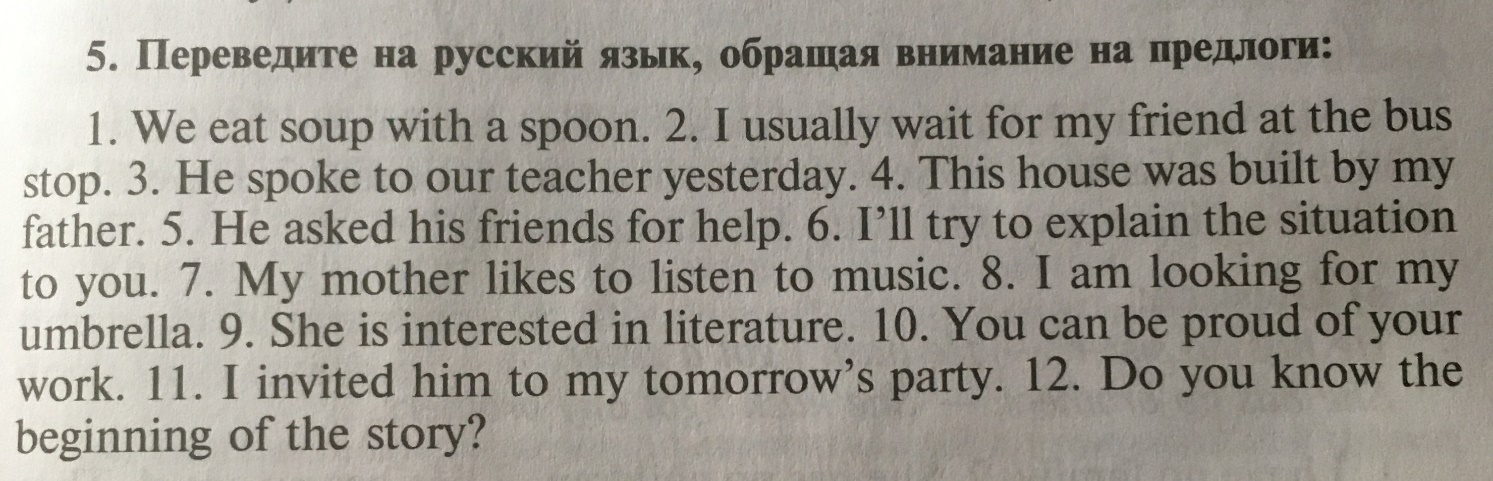 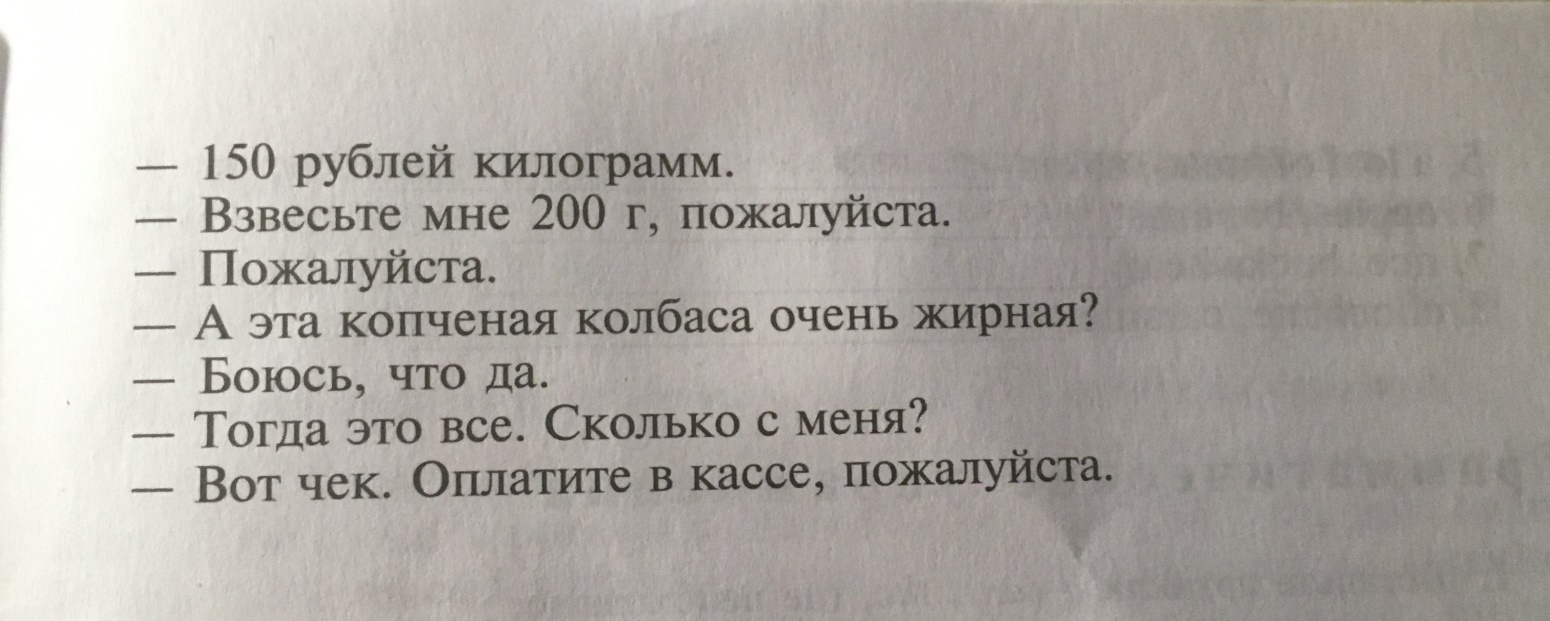 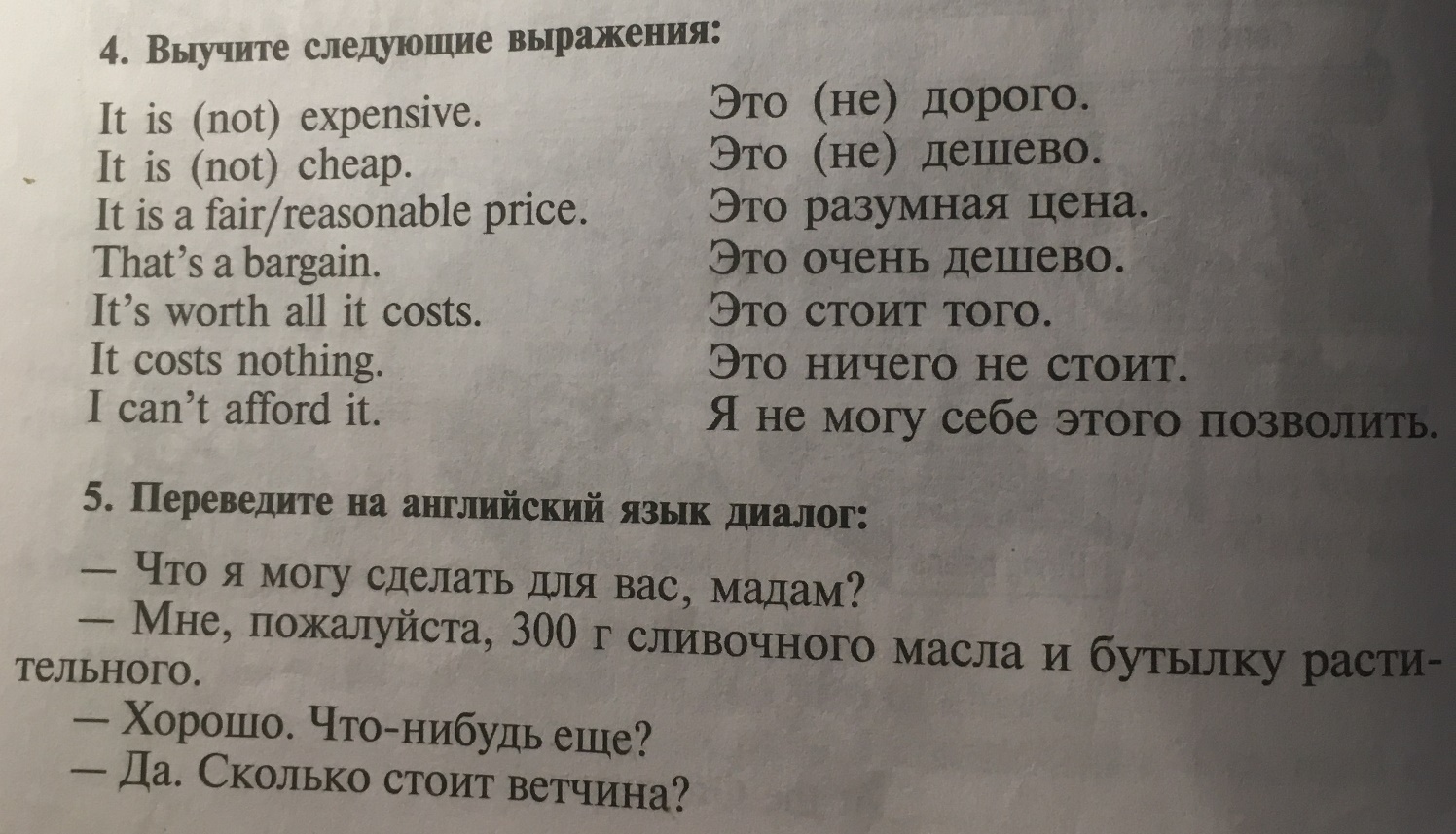 